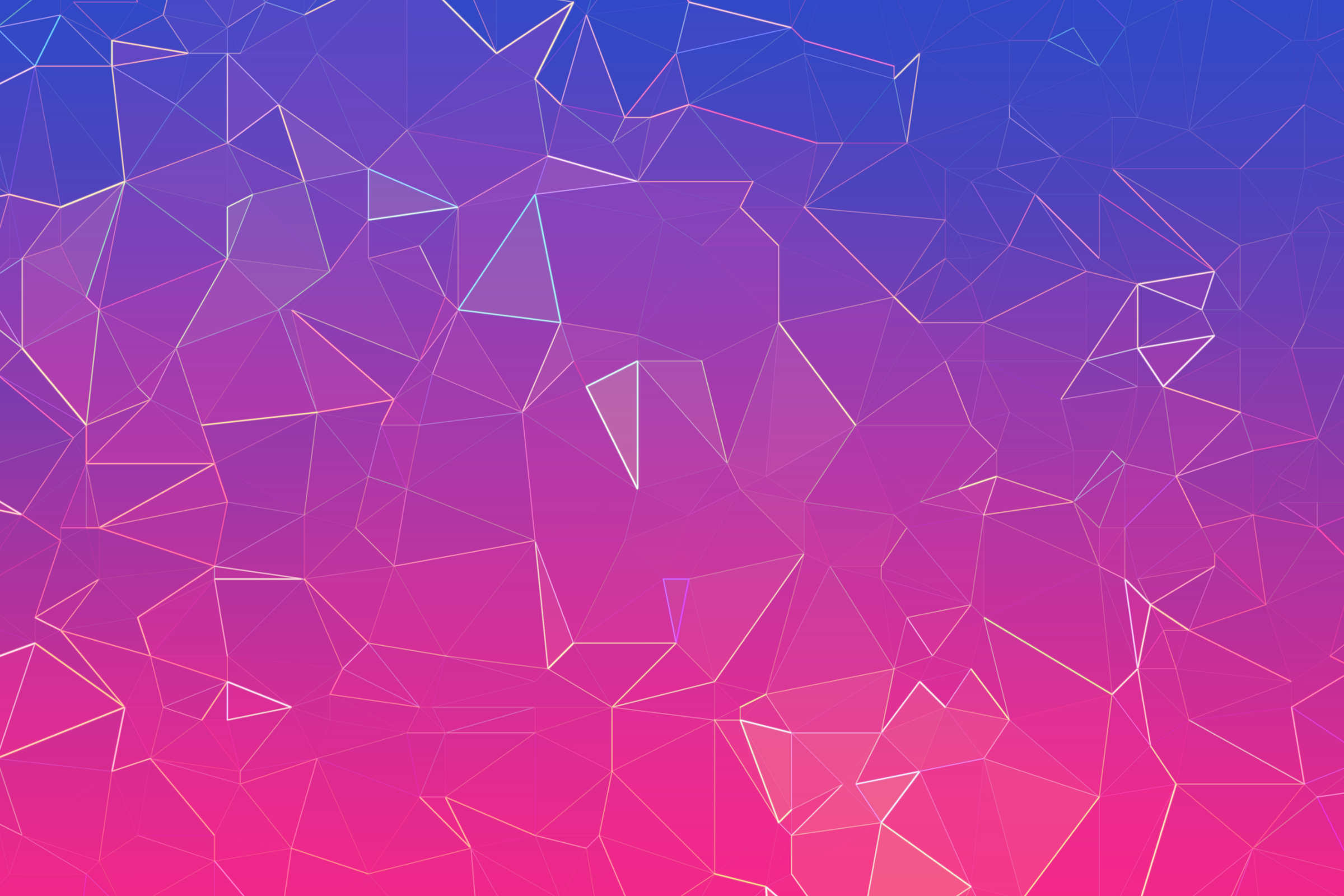 Reiner ZufallApp Entwickler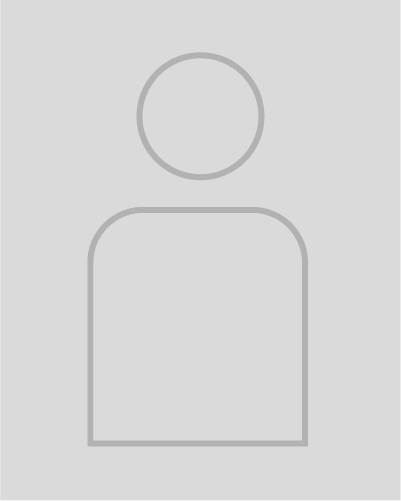 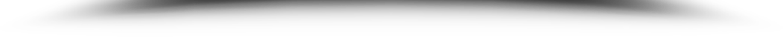 Fundierte Kenntnisse in der Programmierung von Apps für Android und iOSLangjährige PraxiserfahrungSehr gutes logisches Denkvermögen Kreativität und LernbereitschaftLösungsorientierte orientierte Denk- und HandlungsweiseMusterstraße 78  |  23456 MusterstadtEmail@email.de  |  0171 23456789Anlagen: Lebenslauf, Motivationsschreiben, ZeugnisseProbleme bei der Bewerbung? Wir empfehlen: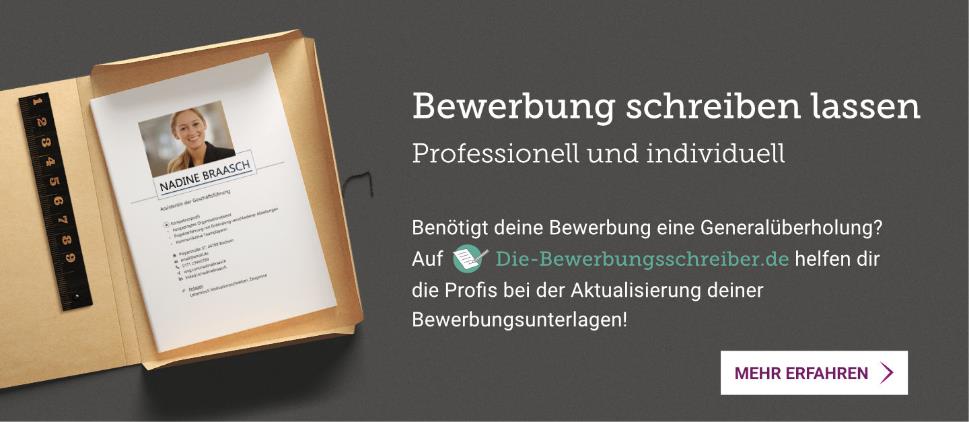 www.die-bewerbungsschreiber.de